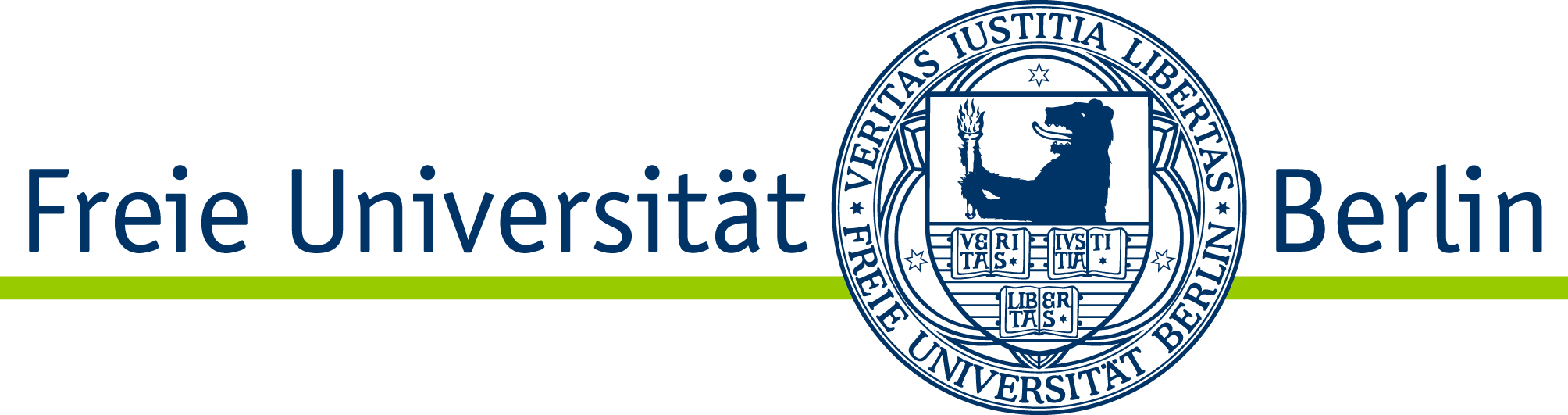 Department of Political and Social SciencesInstitute for Media and Communication StudiesTranscript of RecordsM.A. Media and Political CommunicationStudent’s Name: Student’s ID: Semester:Creation Date: Stamp (Examination Office)			Signature (Examination Office): ___________________________ModuleCourses Examination FormSemesterCredits (ECTS)GradePolitical Communication Management and Public AffairsMain Seminar:Exercise:Term Paper15Political JournalismMain Seminar: Exercise:Special Term Paper15Methods of Political Communication ResearchLecture: Lecture:Exercise: Written Exam15Structures and Management of Political CommunicationMain Seminar: Term Paper15History and Culture of Political CommunicationMain Seminar: Term Paper15Theories and Results of Political Communication ResearchMain Seminar:Lecture:Term Paper15Research ColloquiumColloquium 5Master´s Thesis(Title)Master´s Thesis(Title)Master´s Thesis(Title)25Final ECTS and GradeFinal ECTS and GradeFinal ECTS and Grade120